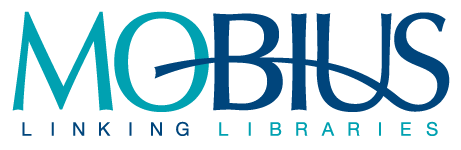 Minutes of the MOBIUS Circulation and Courier CommitteeAugust 27, 2021, 10:00 am Central time.Meeting held onlineMembers PresentSarah Brown, 2020-2022, Chair
Manager, Acquisitions & Collection Development, St. Louis County LibrarySarah Francka-Jones, 2021-2023, Vice-Chair
Interlibrary Loan Coordinator, Springfield-Greene County LibraryLisa Farrell, Board Representative 
Director of Library Services, East Central CollegePhyllis Holzenberg, 2020-2022
ILL Librarian, Drury UniversitySamantha Setzer, 2020-2022
Library Services Specialist, Moberly Area Community CollegeLisa Young, 2021-2023
Director of Access Services, Lindenwood UniversitySteve Strohl, MOBIUS Organizer
Associate Director, Member Services, MOBIUSMembers AbsentCrystal Rhodes, 2020-2022
Public Services Librarian, Crowder CollegeDonna Bacon, Ex-Officio
Executive Director, MOBIUSGuests or Proxies PresentN/A
Meeting MinutesCall to order and introductionsMade by Sarah Brown at 10:02 amAdoption of the agendaSarah Brown asked for the adoption of the agenda.  The call to adopt the agenda was made by Sarah Francka-Jones, and it was seconded by Phyllis Holzenberg.  Without objection.Information ItemsSarah Brown asked Steve Strohl to provide a brief update on the work of the ILS-RFP committee and how it might impact this committee and the work we will be doing in the coming year (July 2021 – June 2022).  Steve provided a brief overview of where things stand with the committee and the dates in which the RFP will go to the MOBIUS Board and when it will be in general release.Sarah Brown indicated that she was on the ILS-RFP committee as well and if anyone had any questions, concerns, or issues that they believe merit the consideration of that committee to please send those items to her and/or Steve Strohl.Unfinished Business N/ANew Business The committee set the dates and times for the remainder of the committee’s scheduled meetings through next June.  They will be held via Zoom (invitations to the committee for each meeting will go out separately), but the meeting dates and times are as follows:Monday, November 29, 2021 at 10:00 amMonday, January 31, 2022 at 10:00 amMonday, March 14, 2022 at 10:00 amMonday, May 23, 2022 at 10:00 amBoth Sarah Brown and Steve Strohl mentioned that we’ve received nothing but support on the audiobook loan rule extension and to treat those items like traditional monographs.Steve Strohl will send out a message about if there’s any interest in ordering another set of the green, adhesive labels.It was agreed we would put together another courier survey to go out next spring.  Steve Strohl will share with the group examples of survey’s we’ve done in the past so we can be consistent with our survey.  That should go out to the committee as part of the January 31, 2022 online meeting with a more general release to follow in the spring after the group has had time to collaborate on and finalize the survey.Adjourn MeetingThe motion to adjourn was called for by Sarah Brown at 10:32 am.  The motion was made by Sarah Francka-Jones, and it was seconded by Samantha Setzer.  Without objection.Submitted by Steve Strohl, August 27, 2021.